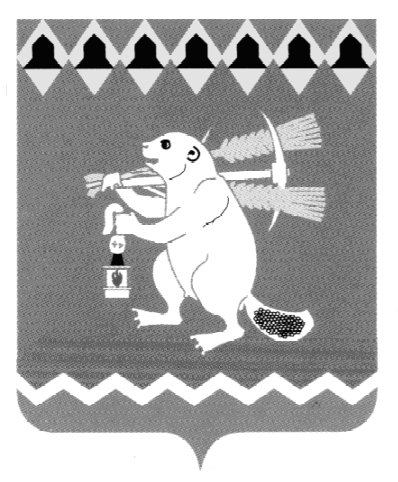 Администрация Артемовского городского округа ПОСТАНОВЛЕНИЕот 31.12.2015                                                                                          № 1733-ПАОб утверждении Порядка проведения оценки регулирующеговоздействия проектов нормативных правовых актов Артемовского   городского округа и  Порядка проведения  экспертизы регулирующего воздействия  нормативных правовых актов Артемовского городского округаВ соответствии с Федеральным законом от 06.10.2003 № 131-ФЗ «Об общих принципах организации местного самоуправления в Российской Федерации», Законом Свердловской области от 14.07.2014 № 74-ОЗ «Об оценке регулирующего воздействия проектов нормативных правовых актов Свердловской области и проектов муниципальных нормативных правовых актов и экспертизе нормативных правовых актов Свердловской области и муниципальных нормативных правовых актов», постановлением Администрации Артемовского городского округа от 02.11.2015 № 1450-ПА «Об определении уполномоченного органа в сфере оценки регулирующего воздействия проектов муниципальных нормативных правовых актов и проведения экспертизы муниципальных нормативных правовых актов на территории Артемовского городского округа», руководствуясь статьями 29.1 – 31 Устава Артемовского городского округа, ПОСТАНОВЛЯЮ:1. Утвердить:1.1 Порядок проведения оценки регулирующего воздействия проектов муниципальных нормативных правовых актов Артемовского городского округа (Приложение 1);1.2. Порядок проведения экспертизы регулирующего воздействия муниципальных нормативных правовых актов Артемовского городского округа  (Приложение 2).2. Постановление опубликовать в газете «Артемовский рабочий» и разместить на официальном сайте Артемовского городского округа в информационно-телекоммуникационной сети «Интернет».3. Контроль за исполнением постановления возложить на первого заместителя  главы  Администрации  Артемовского городского  округа Иванова А.С.Глава Администрации Артемовского городского округа                                                         Т.А.ПознякПриложение  1к постановлению АдминистрацииАртемовского городского округа от 31.12.2015 № 1733-ПАПОРЯДОКпроведения оценки регулирующего воздействия проектов муниципальных нормативных правовых актов Артемовского городского округа 1. Порядок проведения оценки регулирующего воздействия проектов муниципальных нормативных правовых актов Артемовского городского округа (далее - Порядок) определяет процедуру проведения оценки регулирующего воздействия проектов муниципальных нормативных правовых актов Артемовского городского округа (далее - проекты правовых актов), затрагивающих вопросы осуществления предпринимательской и инвестиционной деятельности, в целях выявления в проектах правовых актов положений, которые:1) вводят избыточные административные и иные ограничения и обязанности для субъектов предпринимательской и инвестиционной деятельности или способствуют их введению;2) способствуют возникновению необоснованных расходов субъектов предпринимательской и инвестиционной деятельности;3) способствуют возникновению необоснованных расходов бюджета Артемовского городского округа;4) необоснованно способствуют ограничению конкуренции;5) приводят к невозможности исполнения субъектами предпринимательской и инвестиционной деятельности возложенных на них обязанностей вследствие противоречий или пробелов в правовом регулировании.2. Оценка регулирующего воздействия проектов правовых актов проводится органом местного самоуправления Артемовского городского округа, отраслевым (функциональным) органом Администрации Артемовского городского округа, структурным подразделением Администрации Артемовского городского округа, к сфере деятельности которого относится разрабатываемый проект правового акта (далее - Разработчик).3. Уполномоченным органом в сфере оценки регулирующего воздействия проектов правовых актов является Администрация Артемовского городского округа (далее - Уполномоченный орган). В Администрации Артемовского городского округа оценку регулирующего воздействия проектов муниципальных нормативных правовых актов Артемовского городского округа осуществляет отдел социально-экономического развития Администрации Артемовского городского округа. 4. Оценка регулирующего воздействия проектов правовых актов проводится в отношении проектов муниципальных нормативных правовых актов Артемовского городского округа, затрагивающих вопросы осуществления предпринимательской и инвестиционной деятельности.5. Официальным сайтом в информационно-телекоммуникационной сети «Интернет» для целей оценки регулирующего воздействия проектов правовых актов является официальный сайт Артемовского городского округа в информационно-телекоммуникационной сети «Интернет» (далее - официальный сайт).6.  Настоящий Порядок не применяется в отношении проектов правовых актов или их отдельных положений, содержащих сведения, составляющие государственную тайну, или сведения конфиденциального характера, или направленные на внесение изменений в муниципальные нормативные правовые акты исключительно в целях приведения таких муниципальных нормативных правовых актов в соответствие  федеральному и областному законодательству.7. Оценка регулирующего воздействия проектов правовых актов проводится Разработчиком после принятия решения о подготовке проекта правового акта:1) на основании и во исполнение федеральных конституционных законов, федеральных законов, указов и распоряжений Президента Российской Федерации, постановлений и распоряжений Правительства Российской Федерации, законов Свердловской области, указов Губернатора Свердловской области, постановлений и распоряжений Правительства Свердловской области, постановлений и распоряжений Администрации Артемовского городского округа, решений Думы Артемовского городского округа;2) во исполнение поручений Президента Российской Федерации, Правительства Российской Федерации, Губернатора Свердловской области, Правительства Свердловской области, Администрации Артемовского городского округа, Думы Артемовского городского округа, содержащих прямое указание на необходимость подготовки проекта акта;3) по инициативе Разработчика в пределах его компетенции.8. Оценка регулирующего воздействия проектов правовых актов проводится с учетом степени регулирующего воздействия положений, содержащихся в подготавливаемом Разработчиком проекте правового акта:1) высокая степень регулирующего воздействия - проект правового акта содержит положения, устанавливающие ранее не предусмотренные законодательством обязанности, запреты и ограничения для физических и юридических лиц в сфере предпринимательской и инвестиционной деятельности или способствующие их установлению, а также положения, приводящие к возникновению ранее не предусмотренных законодательством расходов физических и юридических лиц в сфере предпринимательской и инвестиционной деятельности;2) средняя степень регулирующего воздействия – проект правового акта содержит положения, изменяющие ранее предусмотренные законодательством обязанности, запреты и ограничения для физических и юридических лиц в сфере предпринимательской и инвестиционной деятельности или способствующие их установлению, а также положения, приводящие к увеличению ранее предусмотренных законодательством расходов физических и юридических лиц в сфере предпринимательской и инвестиционной деятельности;3) низкая степень регулирующего воздействия - проект правового акта не содержит положений, предусмотренных подпунктами 1 и 2 настоящего пункта, однако подлежит оценке регулирующего воздействия в соответствии с настоящим Порядком.9. Процедура проведения оценки регулирующего воздействия проектов правовых актов состоит из следующих этапов:1) подготовка Разработчиком проекта  правового акта и пояснительной записки к нему;2) проведение Разработчиком публичных консультаций по проекту правового акта и подготовка сводного отчета о проведении оценки его регулирующего воздействия (далее - сводный отчет);3) подготовка Уполномоченным органом экспертного заключения о проведении оценки регулирующего воздействия.10. Пояснительная записка к проекту правового акта должна содержать следующие сведения:1) степень регулирующего воздействия проекта правового акта;2) описание проблемы, на решение которой направлено муниципальное регулирование, ее причины, динамику и прогноз развития проблемы во времени;3) ссылку на нормативные правовые акты или их отдельные положения, в соответствии с которыми осуществляется муниципальное регулирование;4) варианты устранения (минимизации негативного воздействия) проблемы, в том числе путем совершенствования правоприменительной практики, а также разработки, изменения или отмены муниципальных нормативных  правовых актов;5) характеристику группы субъектов предпринимательской, инвестиционной деятельности, на которых направлено муниципальное регулирование;6) новые функции, полномочия, обязанности и права органов местного самоуправления или сведения об их изменении, возникающие при муниципальном регулировании;7) оценку возможных расходов (доходов) бюджета Артемовского городского округа;8) оценку расходов субъектов предпринимательской и инвестиционной деятельности в случае, когда реализация проекта правового акта будет способствовать возникновению таких расходов;9) ожидаемые результаты, риски и ограничения, связанные с принятием муниципального нормативного правового акта;10) необходимые для достижения заявленных целей регулирования организационно-технические, методологические, информационные и иные мероприятия;11) предполагаемую дату вступления в силу проекта правового акта;12) иные сведения, которые, по мнению Разработчика, позволяют оценить обоснованность предлагаемого регулирования.11. С целью проведения публичных консультаций Разработчик размещает на официальном сайте уведомление о проведении публичных консультаций по проекту правового акта, проект правового акта и пояснительную записку к нему.12. Уведомление о проведении публичных консультаций по проекту правового акта должно содержать следующие сведения:1) наименование и планируемый срок вступления в силу проекта правового акта, полный электронный адрес размещения на официальном сайте;2) сведения о Разработчике проекта правового акта, в том числе фактический адрес его местонахождения, номера телефонов, адреса электронной почты;3) срок проведения публичных консультаций;4) способ направления участниками публичных консультаций мнений и предложений.5) степень регулирующего воздействия проекта правового акта;6) основные группы субъектов предпринимательской и инвестиционной деятельности, интересы которых будут затронуты предлагаемым правовым регулированием;7) предполагаемая дата вступления в силу проекта правового акта,  оценка необходимости установления переходного периода и (или) отсрочки вступления в силу проекта правового акта либо необходимость распространения предлагаемого регулирования на ранее возникшие отношения.13. При проведении оценки регулирующего воздействия проекта правового акта Разработчик одновременно с размещением уведомления на официальном сайте направляет следующие уведомления:1) органам местного самоуправления Артемовского городского округа, отраслевым (функциональным) органам Администрации Артемовского городского округа, к компетенции которых относятся выносимые на рассмотрение вопросы;2) общественным и экспертным организациям, с которыми Администрация Артемовского городского округа заключила соглашения о взаимодействии при проведении оценки регулирующего воздействия, для подготовки этими организациями заключений в сроки, отведенные для проведения публичных консультаций.14. Срок проведения публичных консультаций по проектам правовых актов устанавливается с учетом степени регулирующего воздействия:- имеющих низкую степень регулирующего воздействия - не менее 10 календарных дней;- имеющих среднюю степень регулирующего воздействия - не менее 15 календарных дней;- имеющих высокую степень регулирующего воздействия - не менее 20 календарных дней.В случае необходимости проведения дополнительных исследований или получения дополнительной информации срок проведения публичных консультаций может быть продлен  на 10 дней при условии, что общий срок публичных консультаций, предусмотренный абзацем 2 пункта 3 статьи 5 Закона Свердловской области от 14.07.2014  № 74-ОЗ «Об оценке регулирующего воздействия проектов нормативных правовых актов Свердловской области и проектов муниципальных нормативных правовых актов и экспертизе нормативных правовых актов Свердловской области и муниципальных нормативных правовых актов», не превышает 45 дней.15. Срок проведения публичных консультаций может быть продлен в пределах максимального срока для проведения публичных консультаций, в случаях:1) допущения технических или процедурных ошибок при размещении информации на официальном сайте;2) поручений главы Артемовского городского округа, главы Администрации Артемовского городского округа. Информация об основаниях и сроке продления размещается на официальном сайте.16. Разработчик рассматривает все предложения, поступившие в установленный срок в связи с проведением публичных консультаций по проекту правового акта, и формирует сводку предложений с указанием сведений об их учете или причинах отклонения.17. Разработчик подготавливает заключение об оценке регулирующего воздействия, которое состоит из:1) пояснительной записки, доработанной по итогам публичных консультаций;2) сводки предложений по проекту правового акта.18. Проект правового акта и заключение об оценке регулирующего воздействия в течение 5 рабочих дней с момента его подписания:- размещаются на официальном сайте;- направляются в Уполномоченный орган для получения экспертного заключения о проведении оценки регулирующего воздействия проекта правового акта.19. По результатам публичных консультаций в случае выявления в проекте правового акта положений, указанных в пункте 1 Порядка, проект подлежит доработке, или принимается решение об отказе в принятии муниципального нормативного правового акта.В случае принятия решения об отказе в подготовке проекта правового акта Разработчик направляет  соответствующую информацию для размещения на официальном сайте,  извещает о принятом решении Уполномоченный орган и организации, которым направлялось уведомление о проведении публичных консультаций, в течение 1 календарного месяца со дня принятия такого решения.20. Экспертное заключение о проведении оценки регулирующего воздействия подготавливается Уполномоченным органом в следующие сроки:1) 10 рабочих дней - для проектов правовых актов, содержащих положения, имеющие высокую и среднюю степени регулирующего воздействия;2) 5 рабочих дней - для проектов правовых актов, содержащих положения, имеющие низкую степень регулирующего воздействия.21. Экспертное заключение о проведении оценки регулирующего воздействия должно содержать выводы о соблюдении Разработчиком настоящего Порядка, наличии либо отсутствии в проекте правового акта положений, указанных в пункте 1 Порядка, достаточности обоснования решения проблемы предложенным способом регулирования.22. Экспертное заключение об оценке регулирующего воздействия проекта правового акта подписывается заведующим отделом социально-экономического развития Администрации Артемовского городского округа,  утверждается первым заместителем главы Администрации Артемовского городского округа и в течение 5 рабочих дней со дня его утверждения:1) размещается на официальном сайте;2) направляется Разработчику для подготовки итоговой редакции проекта правового акта.23. Разногласия, возникшие при проведении оценки регулирующего воздействия между Разработчиком, Уполномоченным органом, общественными и экспертными организациями, с которыми Администрация Артемовского городского округа  заключила соглашения о взаимодействии при проведении оценки регулирующего воздействия, устраняются на согласительных совещаниях, проводимых первым заместителем главы Администрации Артемовского городского округа, в сроки, отведенные для подготовки заключений в соответствии с настоящим Порядком.Приложение 2к постановлению АдминистрацииАртемовского городского округа  от 31.12.2015 № 1733-ПАПОРЯДОКпроведения экспертизы регулирующего воздействия муниципальных нормативных правовых актов Артемовского городского округа 1. Порядок проведения экспертизы регулирующего воздействия муниципальных нормативных правовых актов Артемовского городского округа (далее - Порядок) определяет процедуру проведения экспертизы муниципальных нормативных правовых актов Артемовского городского округа (далее - экспертиза правовых актов), затрагивающих вопросы осуществления предпринимательской и инвестиционной деятельности, в целях выявления в актах положений, которые:1) вводят избыточные административные и иные ограничения и обязанности для субъектов предпринимательской и инвестиционной деятельности или способствуют их введению;2) способствуют возникновению необоснованных расходов субъектов предпринимательской и инвестиционной деятельности;3) способствуют возникновению необоснованных расходов бюджета Артемовского городского округа;4) необоснованно способствуют ограничению конкуренции;5) приводят к невозможности исполнения субъектами предпринимательской и инвестиционной деятельности возложенных на них обязанностей вследствие противоречий или пробелов в правовом регулировании.2. Уполномоченным органом при проведении экспертизы правовых актов является Администрация Артемовского городского округа (далее - Уполномоченный орган). В Администрации Артемовского городского округа проведение экспертизы правовых актов осуществляет отдел социально-экономического развития Администрации Артемовского городского округа. Уполномоченный орган осуществляет:1) нормативное и методическое обеспечение проведения экспертизы правовых актов;2) экспертизу правовых актов и проведение публичных консультаций при проведении экспертизы правовых актов.3. Официальным сайтом для целей экспертизы муниципальных нормативных правовых актов Артемовского городского округа является официальный сайт Артемовского городского округа в информационно-телекоммуникационной сети «Интернет» (далее - официальный сайт).4. Экспертиза правовых актов проводится в отношении муниципальных нормативных правовых актов Артемовского городского округа, затрагивающих вопросы осуществления предпринимательской и инвестиционной деятельности.5. Порядок не применяется в отношении муниципальных нормативных правовых актов или их отдельных положений, содержащих сведения, составляющие государственную тайну, или сведения конфиденциального характера, или принятых исключительно в целях приведения муниципальных нормативных правовых актов в соответствие с федеральным и областным законодательством.6. Экспертиза правовых  актов проводится в отношении:1) муниципальных нормативных правовых актов, при проведении оценки регулирующего воздействия проектов которых определена высокая степень регулирующего воздействия и с момента вступления в силу которых прошло не менее 3 лет;2) муниципальных нормативных правовых актов, не прошедших оценку регулирующего воздействия на стадии разработки проекта и с момента вступления в силу которых прошло не менее 1 года.7. Этапами проведения экспертизы правовых актов являются:1) формирование плана проведения экспертизы правовых актов (далее - План);2) подготовка проектов заключений о результатах экспертизы правовых актов;3) проведение публичных консультаций при проведении экспертизы правовых актов;4) подготовка заключений о результатах экспертизы правовых актов.8. План формируется Уполномоченным органом на основе:1) результатов мониторинга действующих муниципальных нормативных правовых актов Артемовского городского округа;2) поручений главы Артемовского городского округа, главы Администрации Артемовского городского округа, заместителей главы Администрации Артемовского городского округа;3) обоснованных предложений о проведении экспертизы правовых актов, поступивших от органов местного самоуправления Артемовского городского округа, отраслевых (функциональных) органов Администрации Артемовского городского округа, экспертных организаций, организаций, целью деятельности которых является защита и представление интересов субъектов предпринимательской деятельности, а также иных физических и юридических лиц, осуществляющих предпринимательскую, инвестиционную деятельность.9. Уполномоченный орган не позднее 3 месяцев до окончания текущего года размещает на официальном сайте уведомление о сборе предложений в целях формирования Плана.10. Срок сбора предложений составляет не более 30 календарных дней с момента размещения уведомления.11. Не позднее 10 рабочих дней со дня окончания срока сбора предложений Уполномоченный орган формирует сводку всех поступивших предложений по включению муниципальных нормативных правовых актов Артемовского городского округа в План на следующий год.12. План подлежит размещению на официальном сайте не позднее 5 рабочих дней со дня его утверждения.13. В Плане указываются:1) наименование и реквизиты муниципального нормативного правового акта Артемовского городского округа;2) сведения о Разработчике;3) срок проведения экспертизы правового акта, в том числе публичных консультаций.14. В отношении каждого муниципального нормативного правового акта, включенного в План, Уполномоченный орган подготавливает проект заключения, которое должно содержать следующие сведения:1) основные реквизиты муниципального нормативного правового акта;2) наименование органа, разработавшего муниципальный нормативный правовой акт и (или) к компетенции и полномочиям которого относится исследуемая сфера общественных отношений;3) данные о результатах проведения оценки регулирующего воздействия проекта муниципального нормативного правового акта (в случае ее проведения);4) срок действия рассматриваемого муниципального нормативного правового акта и (или) его отдельных положений;5) ссылку на нормативные правовые акты или их отдельные положения, в соответствии с которыми был принят муниципальный нормативный правовой акт;6) сведения об основных группах субъектов предпринимательской, инвестиционной деятельности, иных группах, включая органы местного самоуправления, муниципальные учреждения, интересы которых затронуты муниципальным регулированием, количественную оценку таких групп (при наличии возможности в получении и (или) сборе статистической информации);7) оценку расходов и доходов от реализации данного муниципального нормативного правового акта;8) оценку фактических положительных и отрицательных последствий регулирования;9) выводы о наличии или отсутствии в муниципальном нормативном правовом акте положений, указанных в пункте 1 Порядка, а в случае наличия таких положений - предложения о способах их устранения;10) предложения о способах устранения положений, необоснованно затрудняющих осуществление предпринимательской и инвестиционной деятельности, и повышении эффективности действующего регулирования;11) иные сведения, позволяющие оценить фактическое воздействие регулирования.15. Проект заключения о результатах экспертизы правового акта выносится Уполномоченным органом на публичные консультации в сроки, установленные в Плане. Сроки проведения публичных консультаций по проектам заключений о результатах экспертизы правового акта не могут составлять менее 10 и более 30 календарных дней.16. С целью проведения публичных консультаций по проекту заключения о результатах экспертизы правового акта Уполномоченный орган размещает на официальном сайте уведомление о проведении публичных консультаций, муниципальный нормативный правовой акт, в отношении которого проводится экспертиза, проект заключения о результатах экспертизы правового акта.17. Уведомление о проведении публичных консультаций по проекту заключения о результатах экспертизы правового акта должно содержать следующие сведения:1) наименование муниципального нормативного правового акта;2) срок проведения публичных консультаций;3) способ направления участниками публичных консультаций мнений и предложений.18. Уполномоченный орган рассматривает все предложения, поступившие в установленный срок в связи с проведением публичных консультаций по проекту заключения о результатах экспертизы правового акта, и формирует сводку предложений с указанием сведений об их учете или причинах отклонения.19. По результатам публичных консультаций Уполномоченный орган дорабатывает проект заключения о результатах экспертизы правового акта, куда включается информация о результатах проведения публичных консультаций.20. Одобренный проект заключения о результатах экспертизы правового акта подписывается заведующим отделом социально-экономического развития Администрации Артемовского городского округа и первым заместителем главы Администрации Артемовского городского округа.21. Заключение о результатах экспертизы правового акта в течение 5 рабочих дней со дня его подписания:1) размещается на официальном сайте;2) направляется Разработчику и в органы местного самоуправления, отраслевые (функциональные) органы Администрации Артемовского городского округа, к компетенции и полномочиям которых относится регулируемая сфера общественных отношений.22. Заключение о результатах экспертизы правового акта является основанием для внесения изменений в муниципальные нормативные правовые акты или отмены муниципальных нормативных правовых актов Артемовского городского округа.23. Уполномоченный орган по итогам экспертизы правового акта вправе направить в адрес руководителей органов местного самоуправления и должностных лиц местного самоуправления Артемовского городского округа, издавших муниципальные нормативные правовые акты, предложения по внесению изменений в муниципальные нормативные правовые акты или отмене муниципальных нормативных правовых актов Артемовского городского округа.